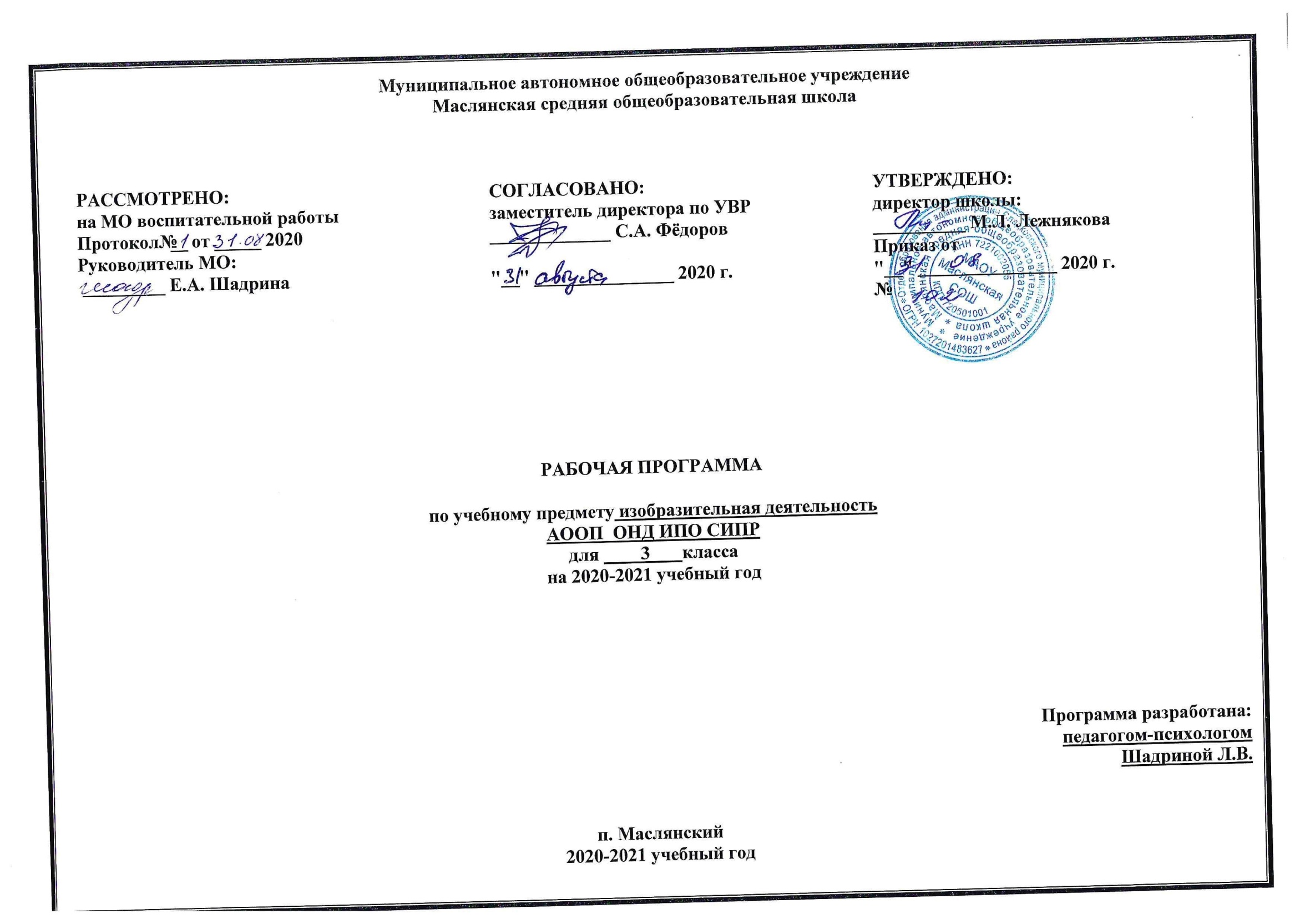 Планируемые результаты освоения учебного предмета.Обучающийся должен:-узнавать (находить) основные цвета (красный, жёлтый, синий, зелёный, белый, чёрный);-уметь правильно держать карандаш, кисть и пользоваться ими;-уметь делать мазки, проводить горизонтальные, вертикальные, округлые линии;-уметь раскрашивать рисунок (с помощью педагога)2. Содержание учебного предмета1. Рисование предметов разной формы, величины и окраски (4 часа).Рисование на одном листе предметов разной формы и окраски. Рисование на одном листе предметов разной формы и величины. Рисование предметов круглой и овальной формы (овощи). Рисование предметов квадратной, прямоугольной и треугольной формы (книги, флажки, дорожные знаки).2. Рисование линий (4 часа).Рисование прямых линий в разных направлениях и разного цвета (забор, дождь, дорожка). Рисование прямых и горизонтальных линий (шахматная доска). Рисование дугообразных линий (фонтан, волны). Рисование замкнутых круговых линий (воздушные шарики, цепочка, ветка с ягодами).3. Рисование по точкам (2 часа)Рисование по опорным точкам знакомых предметов (дом, флажок, лесенка, скворечник, кораблик). Рисование в полосе узора из чередующихся по форме и цвету элементов (кругов и квадратов).4. Рисование по шаблонам (4 часа)Рисование по шаблону круга (диаметр 6 см). Деление его на части. Построение внутри квадрата. Раскрашивание элементов с соблюдением контура.5. Рисование по замыслу (3 часа)Иллюстрация к сказке «Три медведя». «Здравствуй лето».3. Тематическое планирование с указанием количества часов, отводимых на освоение каждой темы.Приложение 1Календарно-тематическое планирование№ темыТема урокаКол-во часов1.Рисование предметов разной формы, величины и окраски42.Рисование линий43.Рисование по точкам24.Рисование по шаблонам45.Рисование по замыслу3ИТОГО:ИТОГО:17№ п/пТема урокаДата проведения1. Рисование предметов разной формы, величины и окраски (4 часа)1.Рисование на одном листе предметов разной формы и окраски. 2.Рисование на одном листе предметов разной формы и величины.3.Рисование предметов круглой и овальной формы (овощи).4.Рисование предметов квадратной, прямоугольной и треугольной формы (книги, флажки, дорожные знаки).2. Рисование линий (4 часа)5.Рисование прямых линий в разных направлениях и разного цвета (забор, дождь, дорожка). 6.Рисование прямых и горизонтальных линий (шахматная доска).7.Рисование дугообразных линий (фонтан, волны).8.Рисование замкнутых круговых линий (воздушные шарики, цепочка, ветка с ягодами).3. Рисование по точкам (2 часа)9.Рисование по опорным точкам знакомых предметов (дом, флажок, лесенка, скворечник, кораблик). 10.Рисование в полосе узора из чередующихся по форме и цвету элементов (кругов и квадратов).4. Рисование по шаблонам (4 часа)11.Рисование по шаблону круга (диаметр 6 см).. 12.Деление круга на части.13.Построение круга внутри квадрата14.Раскрашивание элементов круга с соблюдением контура.5. Рисование по замыслу (3 часа)15.Иллюстрация к сказке «Три медведя». 16.Рисование по замыслу «Здравствуй лето».17.Рисование по замыслу «Здравствуй лето».